Bogotá, junio 21 2023SeñoresCORPORACIÓN UNIVERSITARIA UNITECFACULTAD DISEÑO GRAFICO Y COMISIÓN DE ASUNTOS ACADÉMICOSBogotáEstimados señores,El pasado 16 de junio realicé el pago para la inscripción de la alumna ALEXA RAMIREZ GONZALEZ identificada con CC 1.031.642.686 al curso Intersemestral de inglés 2, por valor de $753.800; curso que según nos informaron no se pudo abrir debido a que no se cumplió el número de participantes inscritos. La alumna ya se encuentra matriculada para iniciar IV Semestre del Programa Diseño Gráfico.En vista de que en ésta ocasión no es posible tomar el curso, les solicito me ayuden con la devolución del dinero a mi cuenta de Ahorros Bancolombia No. 65293314556.Atentamente,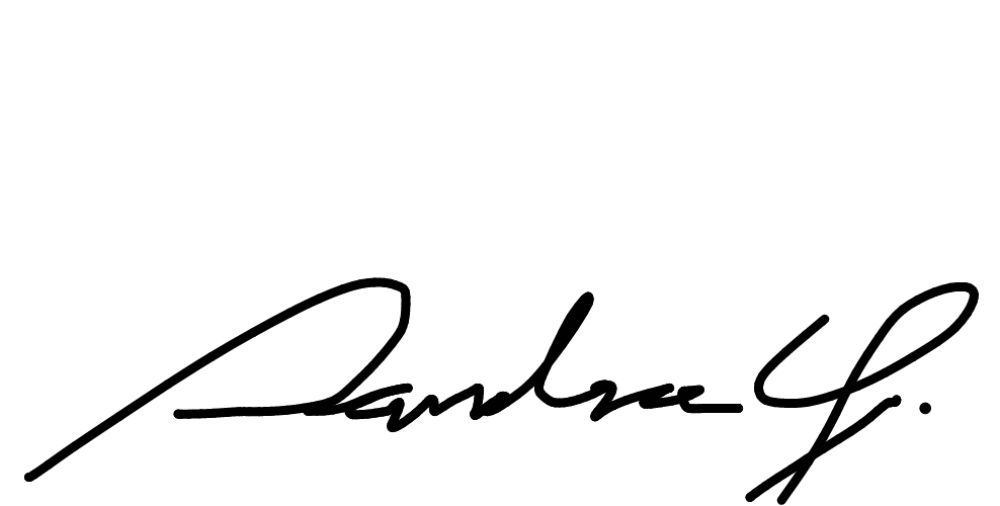 SANDRA LUCIA GONZALEZ MONDRAGONCC. 51957047CEL. 3134084906